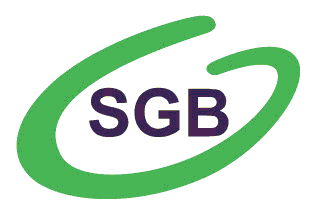 /należy wstawić znak X w wybrane pole/Wniosek o usługi bankowości elektronicznejDane posiadacza rachunku                  pieczątka firmyWstrzymywanie SMS-ów w godzinach określonych przez Bank TAK  NIE   Uwagi: ……………………………………………………………………………………………………(proszę uzupełnić jeśli w Taryfie wskazano różny tryb pobierania opłat za środki)Oświadczenie klienta dotyczące ryzyk bankowości elektronicznej:Posiadacz rachunku oświadcza, iż  zapoznał/nie zapoznał*) się z potencjalnymi ryzykami, jakie mogą być związane z korzystaniem z elektronicznych kanałów dostępu.Do ryzyk, o których mowa w ust 1 mogą należeć m.in.a) wyłudzenie poufnych danych, np. hasła lub numeru karty płatniczej poprzez atak hakerski – tzw.   phishing,b) podmiana numeru rachunku odbiorcy przelewu,c) przejęcie danych odbiorcy podczas wykonywania transakcji za pośrednictwem elektronicznych kanałów dostępu,d) przechwycenie przez osobę nieuprawnioną środków do logowania lub autoryzacji transakcji.3.  Posiadacz rachunku oświadcza, iż rozumie potencjalne ryzyka, o których mowa w ust 2 i zobowiązuje się do stosowania określonych przez Bank zasad bezpieczeństwa.4. Zasady, o których mowa w ust 3 opisane są w Przewodniku dla klienta oraz na stronie internetowej Banku.*)	niepotrzebne skreślić. Rezygnacja z usług bankowości elektronicznejZ dniem: |_ _|_ _|  -  |_ _|_ _| - |_ _|_ _|_ _|_ _| (dd/mm/rrrr), o godzinie |_ _|_ _|:|_ _|_ _|  rezygnuję  z usług bankowości elektronicznej. dla następujących użytkowników – prosimy o jednoczesne skreślenie ww. użytkownika wskazanego w umowie/wniosku i potwierdzenie powyższego podpisem:             …………………………………              …………………………………                 Imię i nazwisko,  PESEL                         Imię i nazwisko,  PESEL             …………………………………              …………………………………                 Imię i nazwisko,  PESEL                         Imię i nazwisko,  PESELI dla wszystkich użytkownikówstempel nagłówkowy placówki Banku udostępnienie usługi    nowy użytkownik systemu zmiana wariantu dostępu do serwisu internetowegoimię i nazwisko/nazwa  posiadacza rachunkuREGONSERWIS INTERNETOWY – LIMITY OPERACJISERWIS INTERNETOWY – LIMITY OPERACJISERWIS INTERNETOWY – LIMITY OPERACJISERWIS INTERNETOWY – LIMITY OPERACJISERWIS INTERNETOWY – LIMITY OPERACJISerwis SMS (pakiet)LIMITY DLA UDOSTĘPNIONYCH RACHUNKÓW LIMITY DLA UDOSTĘPNIONYCH RACHUNKÓW LIMITY DLA UDOSTĘPNIONYCH RACHUNKÓW maksymalna kwota operacji w PLNmaksymalna kwota operacji w PLNSerwis SMS (pakiet)Numer rachunkuNumer rachunkuWalutakażdej operacji wszystkich oper. w ciągu dnia Serwis SMS (pakiet)informacyjny bezpieczeństwainformacyjny bezpieczeństwainformacyjny bezpieczeństwaLIMITY OPERACJI W SERWISIE INTERNETOWYMLIMITY OPERACJI W SERWISIE INTERNETOWYMLIMITY OPERACJI W SERWISIE INTERNETOWYMWARIANT SGB24WARIANT SGB24Użytkownicy  / pasywni użytkownicyUżytkownicy  / pasywni użytkownicyIndywidualne dane uwierzytelniające Imię i nazwisko ………………………………………………………PESEL: |_ _|_ _|_ _|_ _|_ _|_ _|_ _|_ _|_ _|_ _|_ _|Identyfikator ……………………….Kantor SGB:  Imię i nazwisko ………………………………………………………PESEL: |_ _|_ _|_ _|_ _|_ _|_ _|_ _|_ _|_ _|_ _|_ _|Identyfikator ……………………….Kantor SGB:  TOKEN SGB Hasła SMS     Imię i nazwisko ………………………………………………………PESEL: |_ _|_ _|_ _|_ _|_ _|_ _|_ _|_ _|_ _|_ _|_ _|Identyfikator  ………………… Kantor SGB:  Imię i nazwisko ………………………………………………………PESEL: |_ _|_ _|_ _|_ _|_ _|_ _|_ _|_ _|_ _|_ _|_ _|Identyfikator  ………………… Kantor SGB:  TOKEN SGB Hasła SMS     WARIANT SGB24 Biznes WARIANT SGB24 Biznes Użytkownicy / pasywni użytkownicy Użytkownicy / pasywni użytkownicy Indywidualne dane uwierzytelniająceImię i nazwisko………………………………………… PESEL: |_ _|_ _|_ _|_ _|_ _|_ _|_ _|_ _|_ _|_ _|_ _|Identyfikator ….…………….……...……...Kantor SGB:  TAK                 NIE                                    ADMINISTRATOR            TAK                 NIE                 Imię i nazwisko………………………………………… PESEL: |_ _|_ _|_ _|_ _|_ _|_ _|_ _|_ _|_ _|_ _|_ _|Identyfikator ….…………….……...……...Kantor SGB:  TAK                 NIE                                    ADMINISTRATOR            TAK                 NIE                 TOKEN SGB Hasła SMS     Imię i nazwisko………………………………………… PESEL: |_ _|_ _|_ _|_ _|_ _|_ _|_ _|_ _|_ _|_ _|_ _|Identyfikator ID….…………….……...……...Kantor SGB:  TAK                 NIE                                    ADMINISTRATOR            TAK                 NIE                 Imię i nazwisko………………………………………… PESEL: |_ _|_ _|_ _|_ _|_ _|_ _|_ _|_ _|_ _|_ _|_ _|Identyfikator ID….…………….……...……...Kantor SGB:  TAK                 NIE                                    ADMINISTRATOR            TAK                 NIE                 TOKEN SGB Hasła SMS     Imię i nazwisko…………………………………………PESEL: |_ _|_ _|_ _|_ _|_ _|_ _|_ _|_ _|_ _|_ _|_ _|Identyfikator ….…………….……...……...Kantor SGB:  TAK                 NIE                                    ADMINISTRATOR            TAK                 NIE                 Imię i nazwisko…………………………………………PESEL: |_ _|_ _|_ _|_ _|_ _|_ _|_ _|_ _|_ _|_ _|_ _|Identyfikator ….…………….……...……...Kantor SGB:  TAK                 NIE                                    ADMINISTRATOR            TAK                 NIE                 TOKEN SGB Hasła SMS     Imię i nazwisko………………………………………… PESEL: |_ _|_ _|_ _|_ _|_ _|_ _|_ _|_ _|_ _|_ _|_ _|Identyfikator ….…………….……...……...Kantor SGB:  TAK                 NIE                                    ADMINISTRATOR            TAK                 NIE                 Imię i nazwisko………………………………………… PESEL: |_ _|_ _|_ _|_ _|_ _|_ _|_ _|_ _|_ _|_ _|_ _|Identyfikator ….…………….……...……...Kantor SGB:  TAK                 NIE                                    ADMINISTRATOR            TAK                 NIE                 TOKEN SGB Hasła SMS     Kantor SGB jest dostępny w wariancie wskazanym w Przewodniku dla klienta.Transakcje realizowane w Kantorze SGB zawierane są jednoosobowo, tzn. nie wymagają zaakceptowania  przez innego użytkownika systemu oraz nie wymagają potwierdzenia środkiem identyfikacji elektronicznej.W Kantorze SGB transakcje będą realizowane pomiędzy udostępnionymi rachunkami bieżącymi i pomocniczymi oraz rachunkami bieżącymi w walucie wymienialnej; jeśli w Kantorze SGB maja być udostępnione wyłącznie wskazane rachunki prosimy wypełnić wniosek o Kantor SGBKantor SGB jest dostępny w wariancie wskazanym w Przewodniku dla klienta.Transakcje realizowane w Kantorze SGB zawierane są jednoosobowo, tzn. nie wymagają zaakceptowania  przez innego użytkownika systemu oraz nie wymagają potwierdzenia środkiem identyfikacji elektronicznej.W Kantorze SGB transakcje będą realizowane pomiędzy udostępnionymi rachunkami bieżącymi i pomocniczymi oraz rachunkami bieżącymi w walucie wymienialnej; jeśli w Kantorze SGB maja być udostępnione wyłącznie wskazane rachunki prosimy wypełnić wniosek o Kantor SGBKantor SGB jest dostępny w wariancie wskazanym w Przewodniku dla klienta.Transakcje realizowane w Kantorze SGB zawierane są jednoosobowo, tzn. nie wymagają zaakceptowania  przez innego użytkownika systemu oraz nie wymagają potwierdzenia środkiem identyfikacji elektronicznej.W Kantorze SGB transakcje będą realizowane pomiędzy udostępnionymi rachunkami bieżącymi i pomocniczymi oraz rachunkami bieżącymi w walucie wymienialnej; jeśli w Kantorze SGB maja być udostępnione wyłącznie wskazane rachunki prosimy wypełnić wniosek o Kantor SGBmiejscowość, datapieczątka firmy i podpisy osób reprezentujących posiadacza rachunkustempel funkcyjny i podpis pracownika placówki Bankumiejscowość, datapieczątka firmy i podpisy osób reprezentujących posiadacza rachunkustempel funkcyjny i podpis pracownika placówki Banku